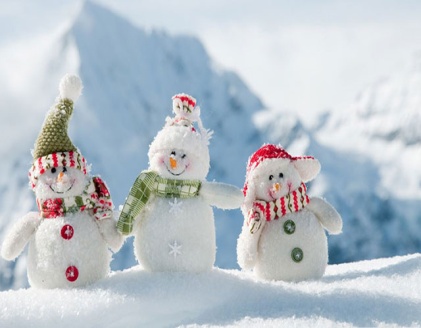 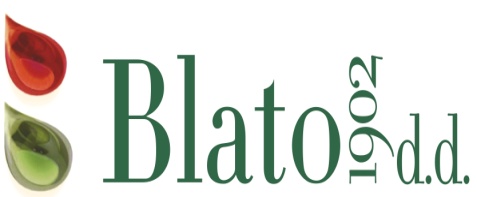                                JELOVNIK  ZA OSNOVNU ŠKOLU                                               OD 01.12.2022.-23.12.2022.   TJEDANPONEDJELJAK UTORAK  SRIJEDA ČETVRTAK 01.12.2022.PETAK 02.12.2022.    I.Potenc.alergeni u hrani*Musaka od mesa i krumpira sa sezonskom salatom ili polpete od miješanog mesa sa dinstanim povrćemDesertPolubijeli/miješani kruh gluten*Pržena srdela ili pohani oslić mlijeko,jaje,gluten*Blitva s krumpiromSezonsko voćePolub./miješ.kruhgluten*Blitva i krumpir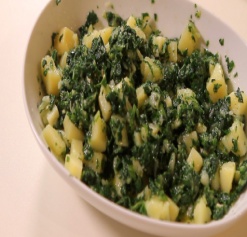 TJEDANPONEDJELJAK 05.12.2022.UTORAK  06.12.2022.SRIJEDA 07.12.2022.ČETVRTAK 08.12.2022.PETAK 09.12.2022.    II.Potenc.alergeni u hrani*Maneštra od leće,kukuruza,mrkve, krumpira celer*Odresci od suhe vratine ili hrenovkeDomaća slastica gluten,orašasti plodovi,jaja,mlijeko*Polub./miješ.kruh gluten*Juneći rižoto Sezonska salataJogurt mlijeko*Polubijeli/miješani kruh glutenPileća juha sa žličnjacima gluten,jaja,celer*Pečena piletinaSvježi kupus s krumpirom „na padelu“Polubijeli/miješani kruh gluten*Tjestenina sa mljevenim junećim mesom (umak bolognese) gluten,jaja*Sezonska salata  Puding  mlijeko,orašasti plodovi*Polubijeli/miješani kruh gluten*Pohani filet oslića gluten,jaja,mlijeko*ili frigane lignje mekušci,mlijeko i mlij.proizvodi,sulfiti*Krumpir salataSezonsko voćePolub./miješ.kruhgluten*III.Potenc.alergeni u hrani*      12.12.2022.Maneštra od graha s tjesteninom gluten,jaja,celer*Odresci od suhog mesaDesertGluten,orašasti plodovi,jaja,sulfiti*Polubijeli/miješani kruh gluten*     13.12.2022.Pileći rižotoSezonska salataJogurt mlijeko*Polub./miješ.kruh gluten*    14.12.2022.Mesne okruglice od miješanog mesaPire krumpir mlijeko*Salata od cikle ili svježeg kupusaPolub./miješ.kruhGluten*    Salata od cikle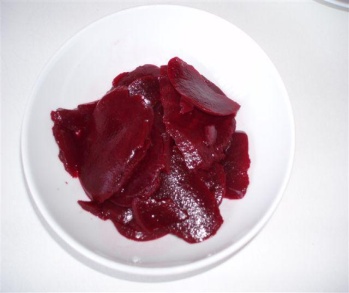     15.12.2022.Pečeni kotlet na žaru sa dinstanim kiselim kupusomFritule gluten*Polub./miješ.kruhGluten*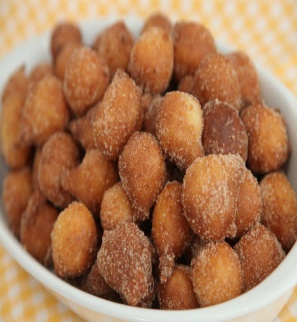              Fritule   16.12.2022.Rižoto od liganja ili pržena srdelica sa blitvom i krumpirom mekušci,mlijeko*Sezonsko voćePolub./miješ.kruhGluten*        Srdela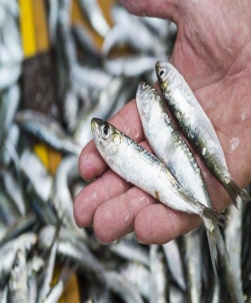    IV. Potenc.alergeni u hrani*       19.12.2022.Maneštra od ječma i graha celer*Odresci od suhog mesa Desert mlijeko,ml.proizvod,gluten*        Polubijeli/miješani kruh gluten*      20.12.2022.Juneći gulaš s palentom Tekući jogurt mlijeko*Polub./miješ.kruh gluten*      21.12.2022.Pileća juha sa žličnjacima jaja,celer*Pohana piletina gluten,jaja,mlijeko*Krpice sa kupusom gluten,jaja*Polub./miješ.kruh gluten*     22.12.2022.Maneštra od mesa(junetina) i povrća celer*Desert gluten,jaja,mlijeko*Polub./miješ.kruhgluten*23.12.2022Tjestenina u tuna umaku gluten,jaja*SalataSezonsko voće. Polub./miješ.kruhgluten*